Images_comptine_clapclaphands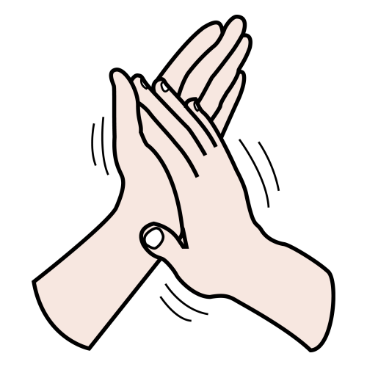 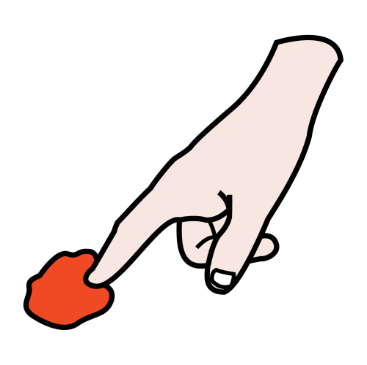 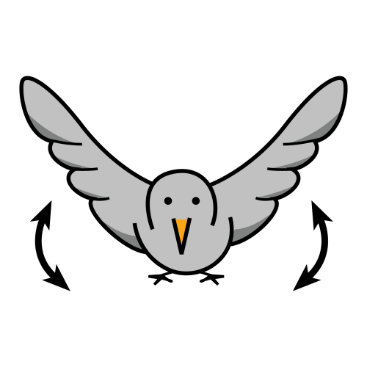 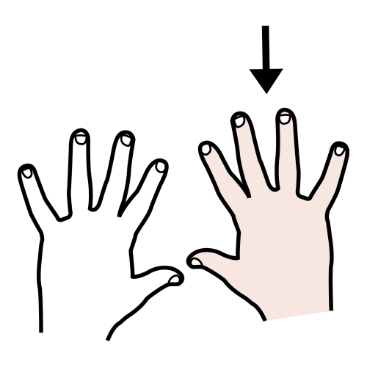 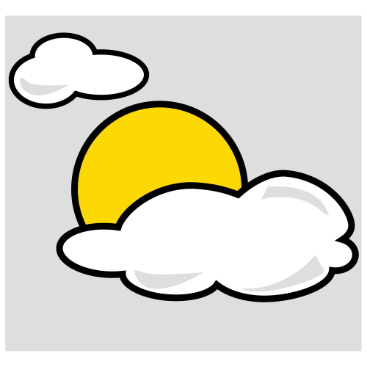 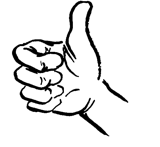 123